Дистанционное обучение с 12.05 – 15.05Группа «Ручеек»Мир природы и человека - «Международный день музеев»http://www.myshared.ru/slide/200434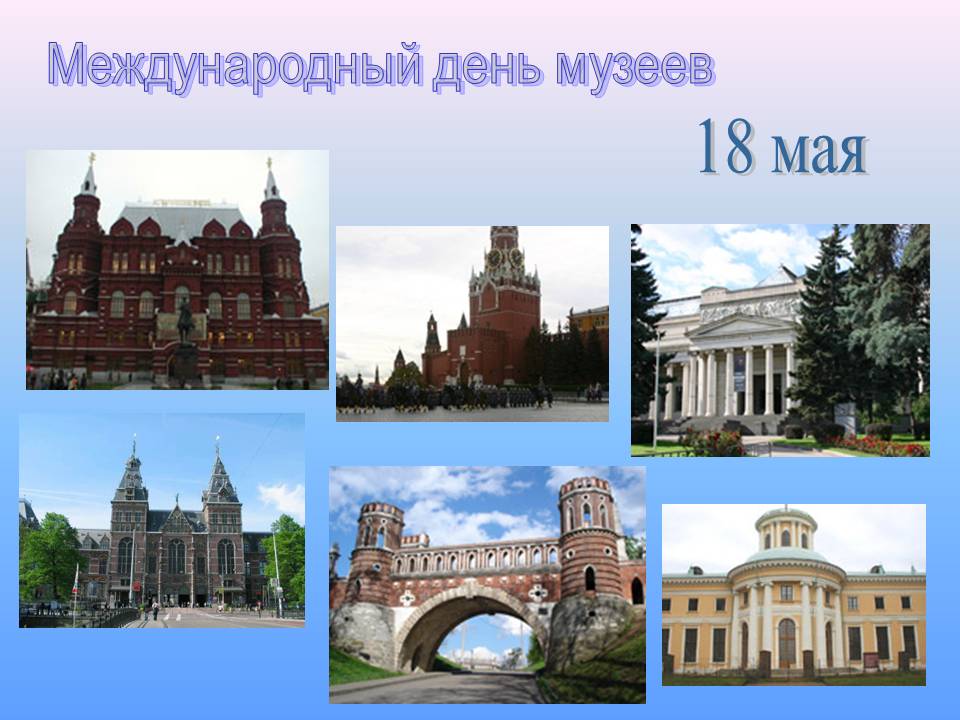 Развитие речи - Пересказ сказки « Лиса и кувшин».https://infourok.ru/pereskaz-skazki-lisa-i-kuvshin-4058968.html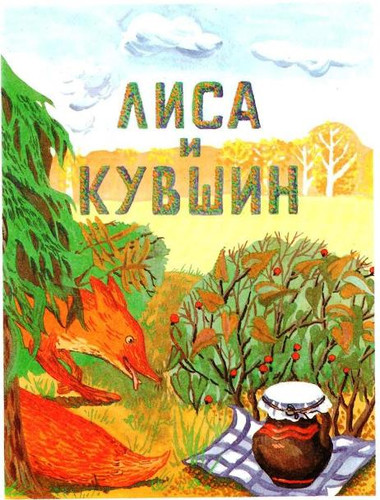 Обучение грамоте – Звук и буква Щщ.https://nsportal.ru/nachalnaya-shkola/chtenie/2012/02/07/znakomstvo-s-bukvoy-shchshch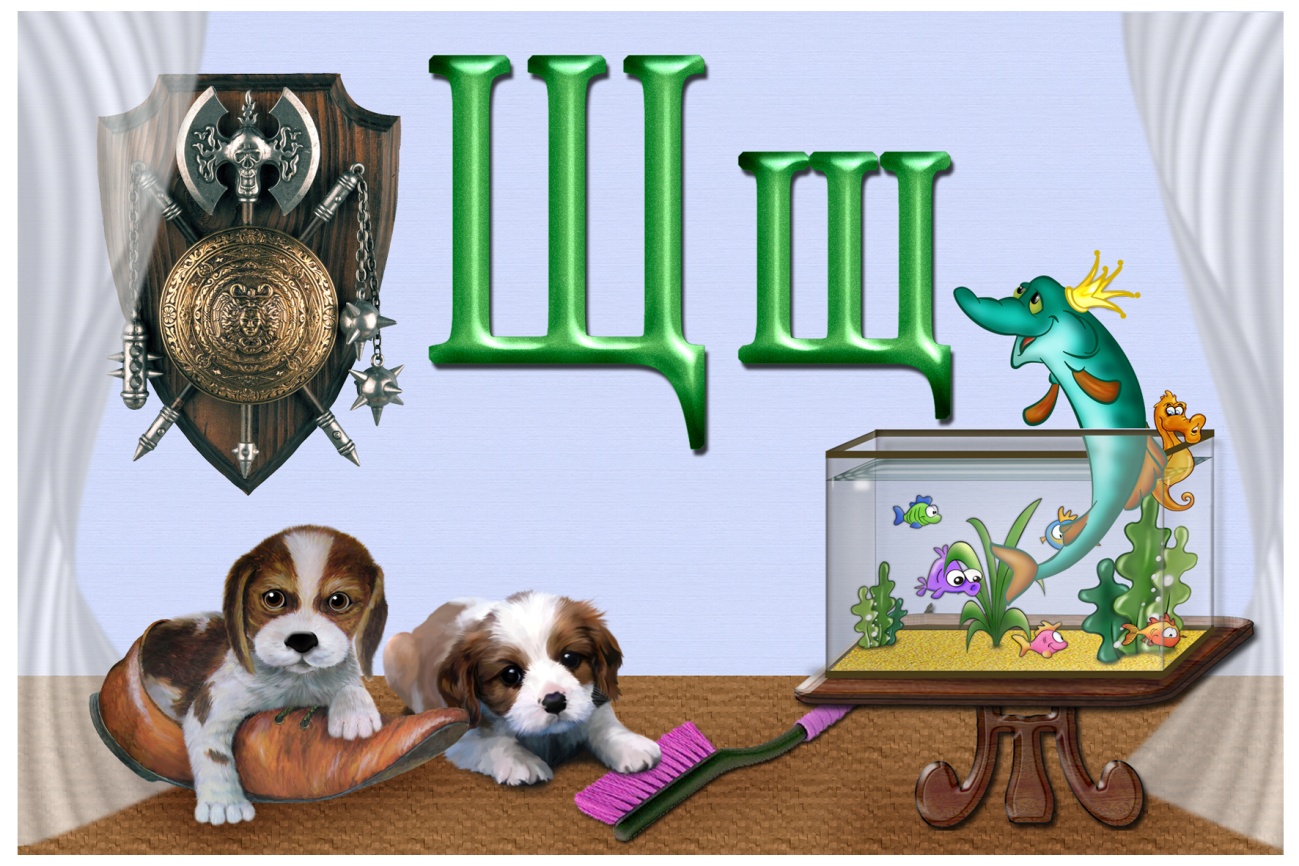 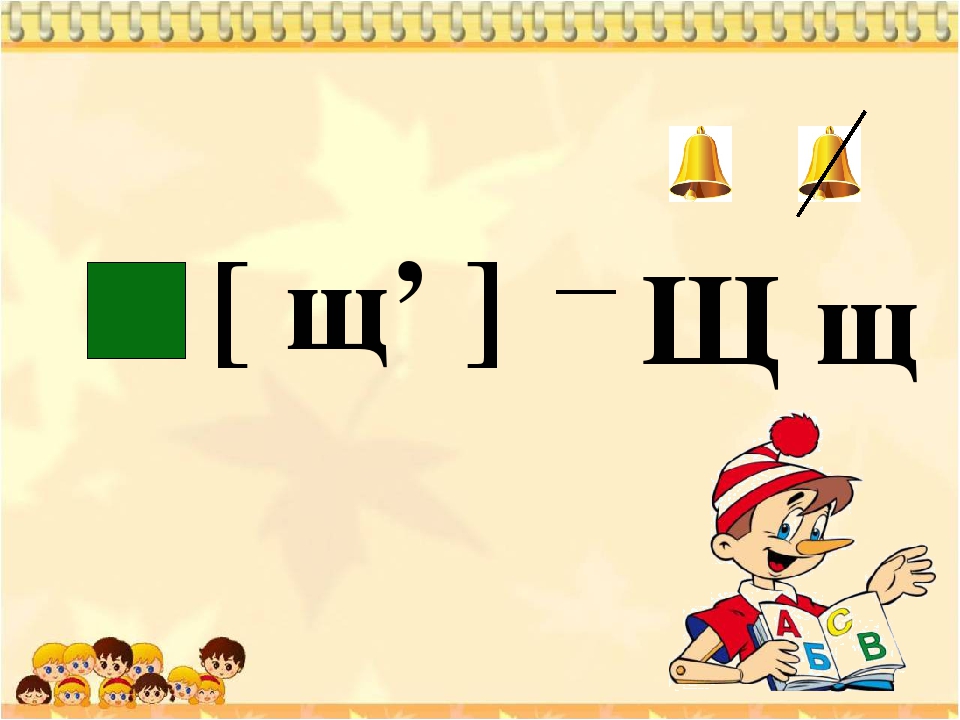 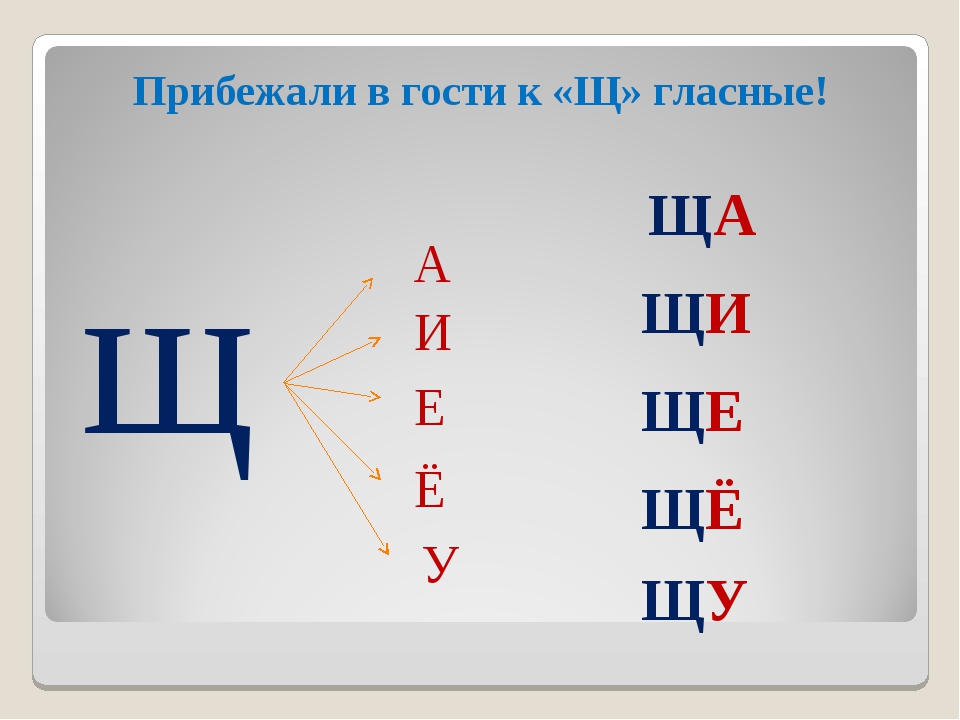 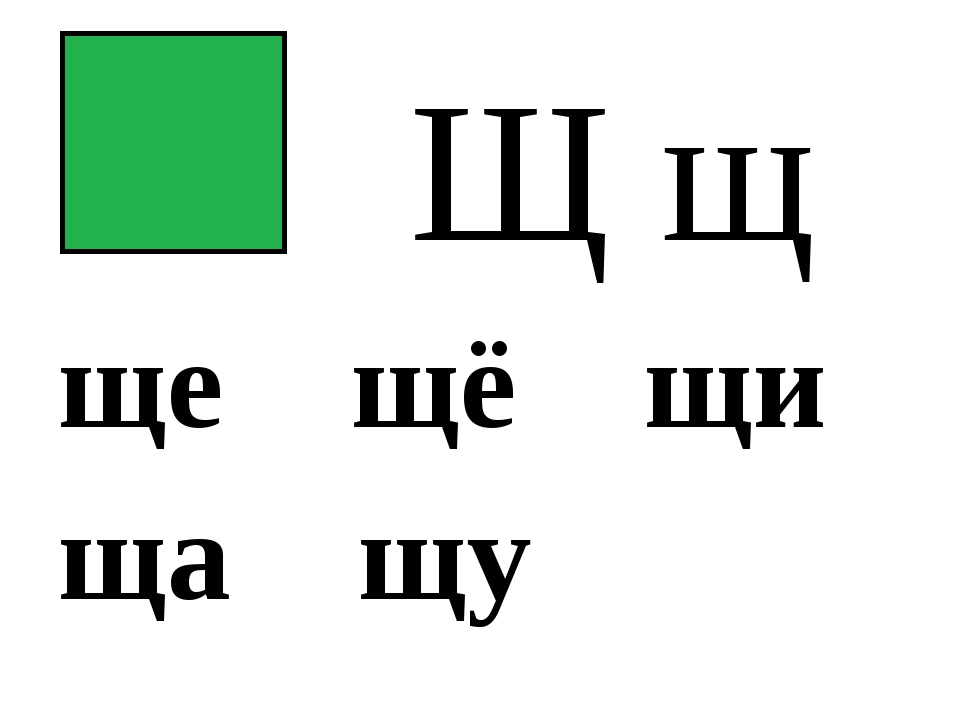 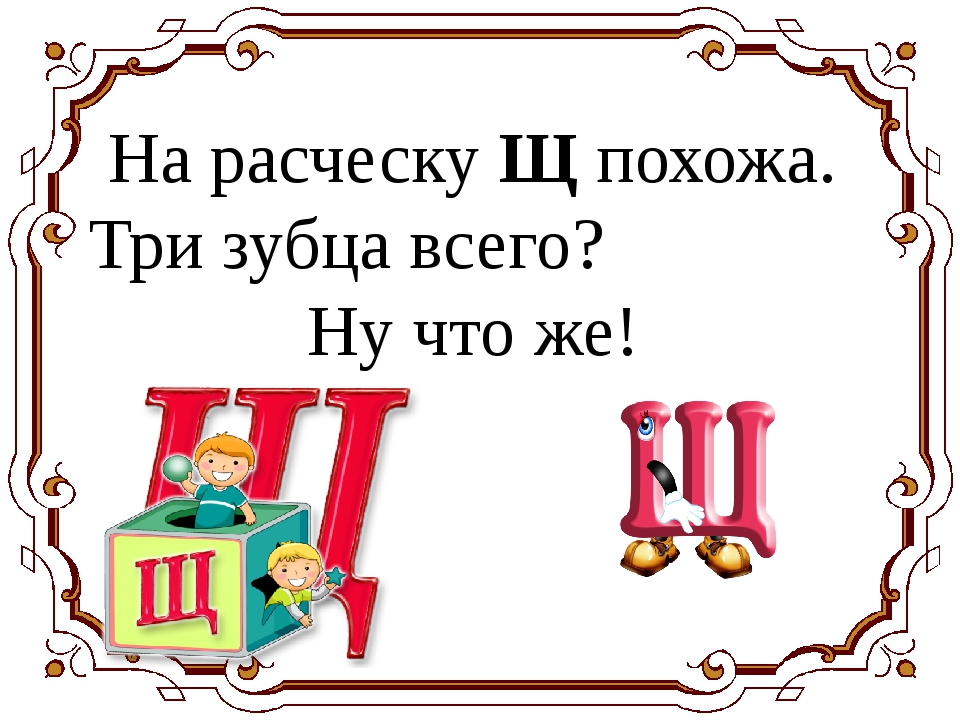 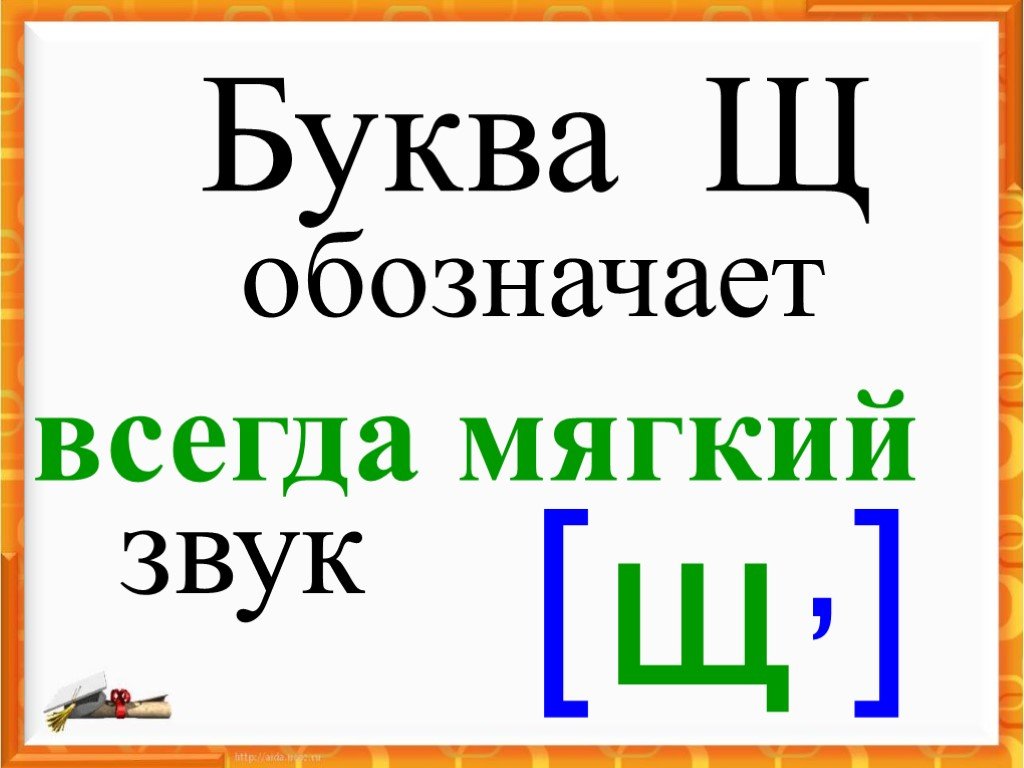 Ознакомление с окружающим – «Лес весной. Весенние первоцветы».https://kladraz.ru/blogs/valentina-nikolaevna-kovalchuk/zanjatie-v-podgotovitelnoi-grupe-progulka-po-vesenemu-lesu-pervocvety.htmlХудожественная литература - Заучивание стихотворения Г. Новицкой «Вскрываются почки»https://nsportal.ru/detskiy-sad/razvitie-rechi/2017/08/16/konspekt-ood-zauchivanie-stihotvoreniya-g-novitskoy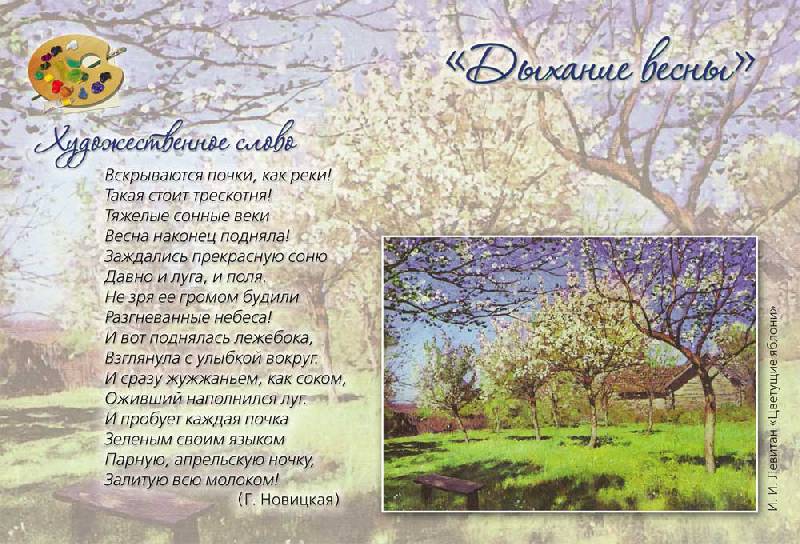 На учи.руМатематика – «Сравнение множеств»